Методическая разработка по организации речевой деятельности для детей 5-6 лет, имеющих тяжелые нарушения речи на  тему: «Звуки [З], [З']»Автор: Овчарова И.Ю. – учитель-логопед, Дрыкина О.Н. – воспитатель, Степанова О.С. – воспитатель, МБДОУ «Детский сад №121»Цель: Создать условия для знакомства детей  со звуками [З] и [З'].Задачи: Организовать деятельность детей, направленную на знакомство  [З] и [З'] в звуковом ряду, слогах, словах, фразе. на умение различать на слух эти звуки. Совершенствовать  умение образовывать множественное число существительных, подбирать родственные слова к заданному слову.Развивать фонематический слух и восприятие.Способствовать воспитанию умений согласовывать свои действия  со сверстниками.Воспитывать активное отношение к обучению. Организовать контроль усвоенных знаний и рефлексивную оценку результатов образовательной деятельности детей на занятии.Оборудование: интерактивная доска, компьютер, предметные картинки со звуком [З],[Зь], картина зимнего пейзажа, тетради, синий и зелёный, красный  карандаши на каждого ребёнка, картинки слов: зима, зонт, полная версия логопедической компьютерной игры «Играем и учимся», игрушечный Заяц, сосновая шишка.Мотивационный этап.Логопед предлагает детям отгадать загадку:Прыг- скок, трусишка! Хвост – коротышкаУшки вдоль спинки, глазки с косинкой,Одежда в два цвета: на зиму и лето.                                                         (заяц)-  Молодцы, ребята! Сегодня к нам в гости прискакал Зайчишка – трусишка. Показ игрушки Зайца. Он хочет вас познакомить со своим  любимым звуком, с которого начинается его имя. Какой это звук? 2.  Ориентировочный этап.Краткий анализ артикуляции звука (по акустико-артикуляционной схеме).- Что делают губы? Что делают зубы? Где находится язычок? Какая выдыхается воздушная струя? Работает или нет голосок? Дадим характеристику звуку [З]. Он гласный или согласный? Твердый или мягкий? Звонкий или глухой?- У звука [З] есть мягкий парный звук [З']. 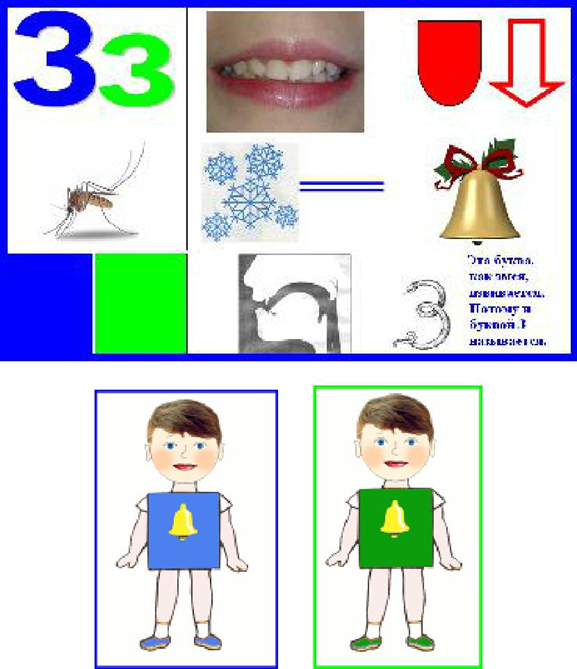 -  Хотите узнать, какие игры и задания приготовил для вас зайка? Вы готовы?Исполнительский этап. Развитие фонематического восприятия:- Зайка хочет проверить, хорошо ли вы слышите и слушаете. Поиграем в игру «Поймай звук», нужно хлопнуть в ладоши, услышав звук [З] , [Зь]а) среди звуков: а, з, о, с, м, з, с, з, ш, ч, з, ж, с, з, л, р, з,…- а, у, зь, ш, с, зь, л, р, з, зь,……б) среди слогов: за, са, зы, ши, сы, ас, за, аш, ос, зу, кы, зы…- зя, ка, ня, шу, зю, лю, за, зё, ……..в) в словах:  сом, зубы, самолёт, цапля, лоза, весы, узы, ужи, ужин, озноб…-  зебра, цапля, зима, санки, жаба, зеркало, …….Игра «Эхо».Наш заяц живёт в лесу, где очень часто слышит лесное эхо. Вот и вам он предлагает поиграть в игру «Эхо»:за-зо-зу	  за-зя-зё-зю	   зна-зно-зну-зны	        азн-озн-ызн-узнзы-зу-за	 зё-зя-зю-зи	             зда-здо-зду-зды	        ызн-азн-узн-ознИгра «Один – много»- Зайка очень быстро скачет по лесу и узнаёт много игр от своих друзей. Сейчас он предлагает вам поиграть в игру «Один – много» с сосновой шишкой: заноза – занозы, слеза – слёзы, звезда – звёзды, газета – газеты, магазин – магазины, коза – козы, ваза – вазы, зуб – зубы …Игра «Измени слово»   - Эта игра, которую предлагает вам зайчишка для самых умных и внимательных детишек. Нужно заменить первый звук в слове на звук [З] или [Зь]  так, чтобы получилось новое слово: губы – зубы, набор – забор, гнать – знать, намок – замок,  вал – зал, дуб – зуб, двери – звери, змей – смей…- А теперь звук  меняем на звук [Зь]: кефир – зефир, пелёнка – зелёнка, рябь – зябь, сев – зев, Нина – Зина …….Динамическая пауза  «Зайка»- А сейчас давайте отдохнём и поиграем в любимую зайкину игру:Зайка беленький сидит,  (присели)
И ушами шевелит,  (двигаем руками вверху)
Вот – так, вот – так, - он ушами шевелит.
Зайке холодно сидеть  (встали)
Нужно лапочки погреть  (хлопаем в ладоши)
Вот – так, вот – так нужно лапочки погреть.
Зайке холодно стоять
Нужно зайке поскакать (прыгаем на двух ногах)
Вот – так, вот – так нужно зайке поскакать!Игра «Подбор родственных слов».- Зайка приготовил для вас загадку:Дел у меня немало – я белым одеялом
Всю землю укрываю, в лёд реки убираю, 
Белю поля, дома… Зовут меня… (зима)- Молодцы, ребята. Показ картинки зимнего пейзажа. - А сейчас вам нужно подобрать родственные слова к слову ЗИМА. С какого звука начинается это слово?  Вот и вам нужно подобрать слова, которые будут начинаться со звука [З] (зимний, зимник, зимовье, зимовка, зимовщик).Согласование прилагательных с существительными.- Наш заяц совершенно не знает, про что можно сказать  зимний, зимняя и зимнее. Давайте поможем ему.Зимний (день, вечер, ветер, холод, воздух, костюм…)Зимняя (ночь, шуба, погода, метель, одежда, шапка…)Зимнее (утро, небо, пальто, платье, солнце, море, яблоко…)Игра «Телеграф»- Зайцы очень любят в лесу загадывать друг другу загадки, а наш зайчишка среди них самый главный. Сейчас он загадает вам те загадки, которые не смогли отгадать в лесу его друзья зайчишки. Кто поляны белит белым,  на стенах пишет мелом,Шьёт пуховые перины, Разукрасил все витрины? (зима)Кто со мной под дождик  вышел, Для того я вроде крыши  (зонтик)Что за озеро такое вырезная держит рама? На скамейке, рядом стоя, протирает его мама.Вглубь заглянешь – вместо дна  мама с тряпочкой видна.  (зеркало)Когда за грибами в лес ты пойдёшь,Её непременно с собою берёшь (корзина) Игра «Синий – зелёный» - Дорогой зайчишка, наши дети очень много знают, они умеют даже определять мягкий или твёрдый звук в слове. Если услышим твёрдый звук  - поднимаем синий карандаш, а если мягкий – зелёный: Зайка, зима, замок, гнездо, озеро, зонт, зимородок, Зоя, Зина…Звуковой анализ слов.  Работа с интерактивной доской. Раздел «Звуки и буквы для дошкольников» - «Собери картинку»  «Звук З» в начале, середине слова.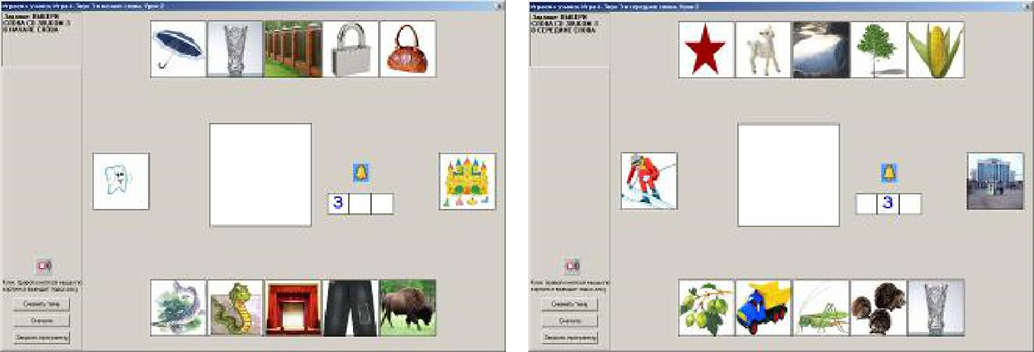 Работа в тетрадях: составление звуковых схем цветными карандашами:  зонт, зима. 4. Рефлексивный этап.- Давайте вспомним, про какие звуки мы сегодня с вами говорили?- Какая игра  вам больше всего понравилась? А чем? - Что вам было легко, а что трудно? (вопросы к каждому ребенку, ответы детей)Перспективный этап.- …… кому ты сегодня хочешь рассказать о том, что ты сегодня узнал? (Ответы детей)- Молодцы! А наш зайчик принес для вас подарки.  Он дарит вам картинки со своим любимым звуком, мы  с вами  раскрасим их в группе, а на следующем занятие  покажем ему, что у нас получилось.Список литературы:1. Н.В. Нищева «Система коррекционной работы в логопедической группе для детей с общим недоразвитием речи». Санкт-Петербург «Детство-Пресс» 2014г.2. Е.А. Пожиленко «Волшебный мир звуков и слов», Москва Владос, 2001 г.3. Селиверстов В.И. Речевые игры с детьми. – М.: ГИЦ ВЛАДОС, 1994. Электронный ресурс:http://www.logopedgame.ru/